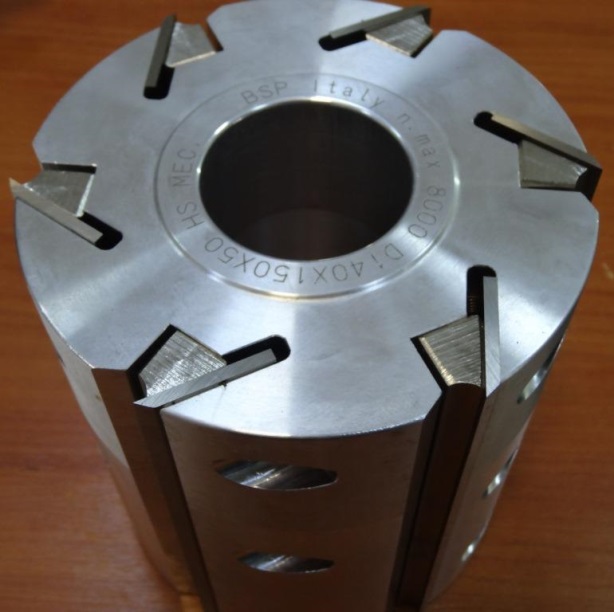 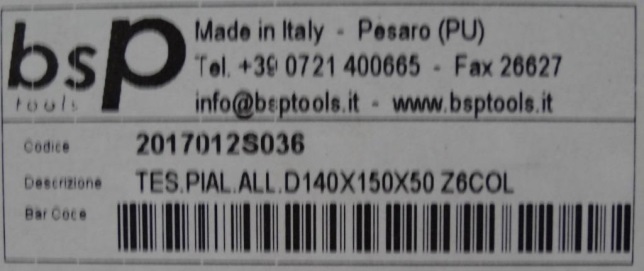 Код из 1САртикулНаименование/ Бренд/ПоставщикГабариты,Д*Ш*ВммМасса,грМатериалМесто установки/НазначениеF0021405  2017012S036Ножевая головка строгальная легк. 140*150*50 Z=6 (BSP)140*150*50 Z=66000металлЧетырехстороние станки  / обработка погонажных изделийF0021405  2017012S036140*150*50 Z=66000металлЧетырехстороние станки  / обработка погонажных изделийF0021405  2017012S036BSP (Италия)140*150*50 Z=66000металлЧетырехстороние станки  / обработка погонажных изделий